Урок 2
Чем и как рисовали людиПедагогические задачи: способствовать формированию представления о происхождении искусства; содействовать в выборе материала и инструментов для изображения; создать условия для развития умения изображать звуки окружающего мира и тишину.Основное содержание темы, термины и понятия.Восприятие произведений искусства. Образная сущность искусства.Опыт художественно-творческой деятельности. Формирование представлений о происхождении искусства. Как появилось изобразительное искусство? Наскальные рисунки: «Охотники», «Спящий бизон», «Бизон». Настроение и музыка в картинах.Универсальные учебные действия (метапредметные):•  познавательные: общеучебные – восприятие изобразительного искусства; осознанное и произвольное речевое высказывание в устной форме; понимание назначения условных обозначений и свободное ориентирование в них; формулирование ответов на вопросы учителя; осуществление поиска информации в учебной литературе, книгах, журналах; логические – осуществление анализа рисунков, иллюстраций;•  регулятивные: принимать учебную задачу и планировать ее выполнение; адекватно воспринимать информацию;•  коммуникативные: уметь слушать собеседника, строить понятные высказывания.Личностные: эмоционально-ценностно относятся к искусству.Тип урока: комбинированный/решение учебной задачи.Образовательные ресурсы:Зрительный ряд: К. Бриттов «В мае. Зазеленело» (фрагмент), М. Аветисян «Джаджур», А. Герасимов «После дождя», Р. Фальк «Бухта в Балаклаве», К. Моне «Стог сена». Мультимедийная презентация «Произведения изобразительного искусства».Музыкальный ряд: С. Прокофьев «Прогулка».Сценарий урокаI. Организационный момент.Проверка готовности к уроку.– Проверим, не забыли ли вы приготовить необходимые принадлежности к уроку.Рисование не просто увлечение,Это навыками овладение.Мы учимся фантазировать, воображать,Затем на бумаге акварелью изображать.II. Работа по теме урока.Словесно-иллюстрированный рассказ с элементами беседы «Что такое изобразительное искусство?».– Что относится к изобразительному искусству?– Где мы можем встретить произведения искусства?– Кто из вас был в музеях?– Какие произведения искусства мы можем видеть в музеях?– Давайте совершим экскурсию по музею, где хранятся произведения искусства. Нашу экскурсию в музей сопровождает музыкальное произведение С. Прокофьева «Прогулка». Просмотр презентации «Произведения изобразительного искусства» (презентацию учитель готовит самостоятельно).– Вы видите, ребята, что художники пишут картины на разные темы. Это и пейзаж, и натюрморт, и портрет, и бытовой жанр, и многое другое.– Расскажите, как появилось изобразительное искусство?Рассматривание иллюстраций в учебнике. – Как вы думаете, когда и кем были сделаны эти рисунки?– Эти рисунки выполнены очень давно самыми первыми художниками в мире – древними людьми. Они жили в пещерах, охотились на животных, собирали плоды и ягоды. И об этом мы узнали на их рисунках. Такие рисунки невозможно поместить в музее, потому что они нарисованы на скалах. Наскальная живопись сохранилась до нашего времени. Физкультминутка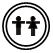 БАБОЧКАУтром бабочка проснулась,Улыбнулась, потянулась.Раз – росой она умылась,Два – изящно покружилась,Три – нагнулась и присела,На четыре – улетела.III. Творческая практическая работа.– Художник должен слышать звуки окружающего мира, чувствовать запахи. Вслушайтесь в мир звуков. Попробуйте нарисовать эти звуки и тишину.IV. Итог урока. Рефлексия.Организация выставки работ учащихся.– Придумайте название выставки.– Наш урок подходит к концу. Был ли он интересен? Полезен?– Узнали ли вы что-либо новое?– Попробуйте дать оценку уроку.